Угловой адаптер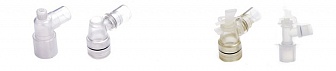 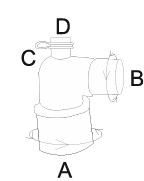 Бренд:KranzСтрана-производитель:КитайПодробнее о производителе
       АртикулТипМатериалABC (санационный порт)D (порт Luer Lock)VD-311012PP22M/15F15M-√VD-311015-2двойное шарнирное
соединение (A, B)PSU22M/15F15M--VD-311016-1двойное шарнирное
соединение (A, B)PSU22M/15F15M√-VD-311016-3двойное шарнирное
соединение (A, B)PP22M/15F15M√-